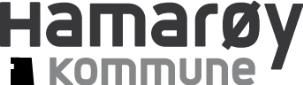 Sendes til: postmottak@krd.dep.no SLUTTRAPPORT BOLYSTTil:KRDFra:Hamarøy kommuneDato:4.12.13Kommune:HamarøyProsjektnavn:Hamarøy – den friskeste kommunen i landet!Prosjektleder:Ingunn D. Lindbach – idl@hamaroy.kommune.noProsjektansvarlig Hilde Fredheim kan også kontaktes: hf@hamaroy.kommune.noTlf: 75765014  Hamarøy kommunes servicekontorLeder i styringsgruppen:Etter at leder Asbjørn Bye trakk seg, har nestleder Ann Merethe Nilsen vært fungerende leder. Det lyktes ikke å finne en erstatter til ledervervet fra det lokale næringslivet. Kontaktperson i fylkeskommunen:Ole Bernt SkarsteinForankring av prosjektet (flere kryss er mulig)StyringsgruppeForankring i befolkningenSamarbeid med andre aktører lokalt, regionalt eller nasjonaltSvar: a, b og c.Mål og eventuelle delmål med prosjektet. I hvilken grad har prosjektet nådd eller er prosjektet på vei til å nå sine mål?B1: Hamsunsenteret som vekstimpuls for kulturbasert næringsutvikling Konkret tilrettelegging av utviklingsprosjekter som bruker Hamsunsenteret som basis for ny virksomhet. Utvikling av arbeidsmetodikk som skal sikre økt regional effekt av offentlige investeringer. Utvikling av reiselivet og turstier i prosjektet «På tur i Hamsuns rike» i nær tilknytning til senteret.B2: Folkehelse: Gjennom ytterligere satsing på forebyggende folkehelsearbeid – infrastruktur og kompetanse – styrke Hamarøys profil i kommunehelsebarometeret ytterligere, bruke dette som en strategi for bolyst og tilflyttingstrang, profilering- markedsarbeid for denne satsingen.Et systematisk arbeid i to faser for å få etablert et lavterskel-, bostedsnært Tur- og løypenett for Hamarøy – Æventyrlandet, i samarbeid med bedrifter, Hamsunsenteret, Reiseliv i Hamsuns rike, lag & foreninger.Styrke infrastrukturen for Frisklivssentralen ytterligere – også i satelittene.Profil- og markedsarbeid for folkehelse arbeidet – som tilflyttings-strategi.B3: Stedsutvikling: Konkrete stedsutviklingstiltak, investeringer – spesielt prioritert i kommunesenteret bl.a. som vertskommune for Hamsunsenteret.Tilrettelegging boligbygging, utleiebygg og annen bo-messig infrastruktur. Her er flere ulike tilnærminger / mulige strategier:Samarbeid med private utbyggere – OPS modell. Tilrettelegging flere byggeklare tomter Etablering av boligbyggelag Kommunen står som utbyggerMåloppnåelse:B1: «Hamsunsenteret som vekstimpuls (…)»Det har vært nedlagt et omfattende arbeid gjennom 2009-2010 for å få realisert planer om et hotell i kommunesenteret Oppeid, etter at tidligere Hamarøy gjestegård (med 17 sengeplasser) ble omgjort til Hamarøy Internasjonale Senter (bo- og kultursenter for enslige mindreårige flyktninger). Den lokale kjøpmannen Kuldeep Singh la betydelige ressurser i utvikling av et hotellprosjekt i tilknytning til sin forretning på Oppeid i regi av Singh Invest AS. Prosjektet har ikke lyktes så langt. I all hovedsak pga manglende vilje hos bankene til å bidra med finansiering. Flere grupperinger jobber nå med nye overnattings-konsepter, og Hamarøy kommune har en løpende dialog med miljøer om disse prosjektene. Fra kommunens side vil det dermed bli jobbet tungt framover for å realisere målet om et hotell i kommunesenteret. Og nå, ultimo 2013, behandles  reguleringsplanen for Presteid-Hamarøy fiskecamp og det tilrettelegges for realisering av Hotell Presteid.      Å få realisert overnattings-kapasiteten i kommunen er avgjørende viktig for å ta ut ”effekt” av den store investeringen av offentlige midler som er foretatt i senteret. Realisering og igangsetting av et Artist-In-Residence (AIR) er nå igangsatt. Lokalene, målsettingene og kompetansen til dette er utprøvd og tilgjengelig. Videre er en Arena-utvikling igangsatt for å forbedring lokalene og utstyret for forestillinger og visning av ulike kunstuttrykk. Disse to prosjektene henger også nøye sammen. Det er nå inngått samarbeidsavtale med Litauen og Thomas Mann museet som fører til utveksling av kompetanse og økt markedsverdi.    Status næringsutvikling / overnatting:- Sentrumsgården Motell: Virksomheten åpnet sommeren 2012 midt i Oppeid sentrum. Motellet har 7 rom og totalt ca 14-20 sengeplasser, og erstatter dermed de «tapte» 17 sengeplassene på tidligere Hamarøy gjestegård.- Ulvsvåg gjestegiveri: Renovert og helåråpent tilbud med 6. gjes terom for korttidsleie. - Tranøyosen – Storhaugen (Tranøy): Vedtatt reguleringsplan september 2011 for et større område for fritidseiendommer, overnattingshytter og opplevelsessenter. - Dorotheas Ly: Overnattingssted i Tranøy sentrum. Opprinnelig en gammel fjøs og en del av prosjektet «Liv i Fjøsen». Realisert med 11 helårs overnattingsplasser aug. 2013.  - Loshaugen (Tranøy): forprosjektfase med selskapslokaler, konferanser og overnatting. Dette er tilknyttet reiselivsbedriften Dorotheas Fryd og – kapell- Fyrvika (ved Tranøy fyr): Eldre bygning resturert og etablert som overnattingssted. Det er videre utferdiget en detaljreguleringsplan for  ytterligere utbygging av området ved Fyrvika med restaurering + nybygg av 6-8 enheter for korttidsutleie.  Offentlig ettersyn og vedtak høst 2013/primo 2014. . - Presteid: igangsatt detaljreguleringsplan for Hamarøy fiskecamping (eksisterende), der det også sees på mulighetene for etablering av hotell på området. Planforslag har vært ute til offentlig ettersyn 30.08-11.10.13, og det jobbes nå med merknadsbehandling. Evt politisk sluttbehandling og vedtak av plan vinteren/våren 2014. Annen næringsutvikling (ikke overnatting):- Presteid gårdskafé er utviklet som samarbeidspartner for Hamsunsenteret, ved levering av både produkter og arrangement. Et «Liv i Fjøsan prosjekt».  - Julias vidunderkaker AS har overtatt driften av kaféen på Hamsunsenteret (Kafé Knut). Drives av 24 år gamle Julie Teubler fra Tyskland, som har deltatt på Start-Opp-Salten sine etableringskurs. - Artist in residence (AIR) : Det utvikles et forprosjekt for å kartlegge mulighetene for å kunne legge til rette for at kunstnere og utøvere kan komme til kommunen for en bestemt periode. Litteratur og forfatterskap med utgangspunkt i Hamsun, er et av flere fortrinn for oss. Samarbeid mellom Hamarøy kommune, Hamsunsenteret, med noe faglig bistand fra Nordland fylkeskommune. Med en international avtale med Estland kan dette videreutvikles og etableres. .  - Arenautvikling: Det er utviklet planer for bedre og mer hensiktsmessig bruk av Skogheim som utstillingsarena. Prosjektet er delvis eksternt finansiert og drives i tett samarbeid med Hamsunsenteret. FRAM reiseliv og Næringsnettverk
Hamarøy kommune v/ næringskontoret tok initiativ til å få i gang et FRAM-reiseliv program (Innovasjon Norge) der lokale bedrifter ble invitert. Prosjekt gjennomført – og fullfinansiert av Innovasjon Norge. Deltakere fra hele Reiseliv i Hamsuns rike (inklusive flere bedrifter fra Hamarøy).  Dette har videre utviklet seg til et Vinterturismeprosjekt gjennom Reiseliv i Hamsuns rike som vil være positivt for helårsaktiviteter for flere av reiselivsaktørene i regionen. Som et sideprosjekt av «På tur i Hamsuns rike» er det nå etablert et næringsnettverk av reiselivsbedrifter i regionen. Disse samarbeider og utvikler felles pakker og produkter, samt markedsføring. Nettverket støttes av Innovasjon Norge.  B2: Folkehelse     Sunne kommuner:     Kommunestyret har gitt sin tilslutning og forankring mht     deltakelse i folkehelsenettverket i WHO ”Sunne     kommuner”.  Fra 1.1.12 har kommunen vært aktiv deltaker    i nettverket, noe som gir nyttige og gode innspill i vårt     aktive folkehelsearbeid.Status løypeprosjekt «På tur i Hamsuns rike:  
Hamarøy kommune deltar i 4-kommunesamarbeidet initiert av Salten friluftsråd og Reiseliv i Hamsuns rike for å gjennomføre en større satsing på løypeprosjekt i hele kommunen. Vedtak om gjennomføring er fattet av STH-utvalget (Steigen, Tysfjord og Hamarøy), formannskap og kommunestyre. Samarbeidet og samkjøringen med Salten friluftsråd, Reiseliv i Hamsuns rike og 3 nabokommuner gjør trolig at prosjektet får større tyngde utad og vil lettere ha tilgang til ekstern finansiering. Dessuten bidrar Friluftsrådet med betydelig ”friluftskompetanse” som er uvurderlig i denne sammenheng.Det er opprettet en bred prosjektgruppe i Hamarøy. I prosjektet skal 3-4 turløyper utvikles og tilrettelegges hvert år. Det er produsert 3 turkort i 2012. Profil for dette, for skilt og infotavler er valgt. Inneværende år skal det tilrettelegges 2-3 stier og disse skal opparbeides, skiltes og turkort skal produseres. Det er søkt og gitt finansiering gjennom Nordland fylkeskommune/ Gjensidigestiftelsen, spillemidler til nærmiljøtiltak og folkehelsetiltak til ytterligere 4 stier. Disse skal tilrettelegges og skiltes vår/sommer 2014. Alle turer legges ut og beskrives på www.ut.no. Det er også planlagt å utvikle en egen mobil-app for formålet.Turbok:I desember 2012 ble det utgitt en ny turbok for kommunene Hamarøy, Steigen og Sørfold i Nord-Salten. Dette har vært et viktig ”infrastrukturtiltak”. Hamarøy kommune har vært vertskommune og har prosjektlederansvar/ redaktøransvar (Kjell Fredriksen, Hamarøy). Boken bidrar til økt interesse for friluftsliv i kommunen og benyttes i planlegging av turer og nye turstier. DNT lokalt og «Ti på Topp» benytter denne og er aktive bidragsytere til å styrke friluftslivet. Sykkelløftet i Hamarøy (og i Salten): Hamarøy kommune er med i Salten regionråds tiltak – Sykkel i Salten. Kommunens aktiviteter er faste spinningtimer hele året, sykkelopplæring, «sykkelprøven», trillethon (se under).Trillethon 2011 og 2013:Et stort arrangement for hele befolkningen i kommunen. Arrangeres sammen med alle idretts- og lokalutvalg. Målsettingen er å samle og styrke samholdet mellom innbyggerne, på tvers av bygder og lokalsamfunn. Det «rulles» (sykles, rides, barnevogn osv.) rundt hele kommunen, fra Skutvik, Ness, Innhavet – om lag 8,5 mil. Båttransport nødvendig. Alle tettstedene har sine egne arrangementer og markeringer underveis når deres etapper går av stabelen. Det hele avsluttes med en stor happening etter målpassering, bl.a. med barneleker, sykkelløp og kaker og servering fra alle bygder. Arrangeres i midten av august annethvert år.   Handlingsplan folkehelse og Folkehelseprofil for Hamarøy: Planer er utarbeidet og handlingsdelen oppdateres jevnlig og følges opp. I 2012 og 2013 er satsningen spesielt på overvekt, røykeslutt, samt tiltak overfor barn og unge. Hamarøy har samarbeidsavtale med Nordland fylkeskommune. Videre søkes det midler i forhold til barnefattigdom, og det drives eget prosjekt sammen med psykisk helse.  Det er nå opprettet et tverrsektorielt    Basisteam for barn og unge. Folkehelseprofilen for Hamarøy blir bearbeidet og kvalitative intervju foretatt. Dette for å få et best mulig og bredest bilde av helsetilstanden til befolkningen, effekten av de tiltak vi har satt inn og hvilke tiltak som bør prioriteres videre. Folkehelsearbeidet er ledet og samordnet gjennom et strategisk folkehelseteam og iverksettelse skjer gjennom folkehelsekoordinator. Kommunedelplan for fysisk aktivitet og friluftsliv 2013-16: Denne utarbeides for kommunene Hamarøy, Steigen og Tysfjord av eksternt konsulentfirma. Hamarøy har rollen som koordinator. Folkehelse, bred medvirkning og aktivitet, samt stedsutvikling, skal være sentralt i planen. Planen er ute på høring, og redigeringer foretas. Etter forsinkelse skal den vedtas mars 2014.  Styrke infrastrukturen for Frisklivssentralen ytterligere – også i satelittene.Tilbudet i Frisklivssentralen utvides og utvikles kontinuerlig. Det arrangeres «Bra mat»- og røykesluttkurs. Nye tilrettelagte gruppetilbud tilbys. Det satses målrettet på grupper som ellers ikke er fysisk aktive. Gågrupper og mindre treningssentra finnes i tre ulike småsteder i kommunen, Skutvik, Ulvsvåg og Innhavet. Profil- og markedsarbeid for arbeidet – som tilflyttings-strategi.Vi har på vårt nettsted, via lokale og sentrale magasiner profilert vår kommune, jobb-, bo- og trivselsmuligheter. Dette er et arbeid som pågår kontinuerlig.Utomhusplan for Ulvsvåg og Innhavet oppvekstsentra: Høsten 2012 ble det innført oppvekstsentermodell for tidligere barnehage og skole i Ulvsvåg og på Innhavet. I arbeidet med planene for uteområdene var fokus på aktivitet og folkehelse sentralt. Kommunen benyttet Salten friluftsråds særlige kompetanse inn i dette arbeidet.B3: StedsutviklingKonkrete stedsutviklingstiltakSentrumsplan Oppeid (vedtatt av kommunestyret høst 2010), utarbeidet av Asplan Viak AS. Den nye planen inkluderer bl.a. etablering av miljøgate gjennom tettstedet, en god del fortetting med boliger i ”sentrum” osv. Kommunen har fått svært gode tilbakemeldinger på medvirkning, prosess og resultat for denne planen. Busskur:Som et ledd i sentrumsutviklingen i kommunesenteret er det prosjektert et busskur på Oppeid. Dette skal  være en attraksjon i seg selv, samt fungere som en informasjonstavle for aktivitetene i kommunesenteret og kommunen for øvrig. Busskuret er planlagt ferdigstilt sommeren 2014. Åpning vil finne sted under Hamsundagene. Landskapsplan SkogheimSkogheim er gården der Knut Hamsun med familie bodde i perioden 1911-17. Kommunen har brukt Asplan Viak AS til å bistå revisjon av bebyggelsesplan for Skogheimområdet. I planen inngikk blant annet fjerning av grantrær, gjennomført sommeren 2012. Stedsutviklingstiltak – miljøgate og infrastruktur Planarbeid for rullering av eksisterende planer og revisjon av gjeldende reguleringsplan for kommunesenteret er gjennomført så langt. For stedsutvikling i kommunesenteret er det dermed gjennomføring av tiltakene som gjenstår - med prosjektering og finansiering. Prosjektleder Bolyst har dermed fått rollen som koordinerende ledd ifht iverksetting. Gang- og sykkelveg Oppeid-Presteid: Denne er utarbeidet av Asplan Viak AS og ble vedtatt av kommunestyret 21.06.12. Det er søkt om trafikksikkerhetsmidler til utarbeiding av byggeplan, men søknaden ble avslått av Nordland fylkes trafikksikkerhetsutvalg (NFTU). Realisering av g/s-vegen vil skje i samarbeid med Statens Vegvesen når nødvendig finansiering er på plass.Aktivitetshage Bygdetun:Planen for denne del av Oppeid og tilliggende område er under utvikling. Målsettingen er å få ny aktivitet i museums- og tunområdet, samt forskjønnelse. Innhavet Næringsområdet: Det er en betydelig videreutvikling av det regulerte næringsareal. Etablert bedrift ekspanderer i området, videre foretas større vanntilførsel og vannkraftutbygging.  En ny bedrift har overtatt et areal og bygger nå større anleggs-bygning.  Tilrettelegging boligbygging Samarbeid med private utbyggere Hamarøysamfunnet har for lite hus! Det er en realitet man har registrert lenge. Det gjelder i tettstedene – og i de mer spredtbygde områder (eksempel Finnøy). Det har derfor lenge vært et fokus på hvilke tiltak eller grep som kunne gjøres for å oppnå resultater i form av ”flere bygde kvadratmeter”… Hamarøymodellen – samarbeid mellom kommunen og private utbyggere (Offentlig-Privat Samarbeid – OPS). Så langt er følgende realisert: Innhavet: 8 enheter, Oppeid: 26 enheter, Ulvsvåg: 6 enheter. I tillegg kommer 8 enheter i et rent privat prosjekt på Oppeid.I denne perioden er det bygget totalt 42 enheter. Husbanken er en sentral samarbeidspartner. «Hamarøymodellen» vekker oppsikt, og har fått flere omtaler i media. Videre: I forbindelse med at ny faglinje i friluftslivsfag ved Knut Hamsun videregående skole ble åpnet høsten 2013, blir det via lokal utbygger oppført ytterligere 20 nye hybler etter lignende OPS-modell. Dette er igangsatt for beregnet ferdigstilt høst 2014. Tilrettelegging flere byggeklare tomter Dette er gjort i kommunesenteret. Utlegging av inntil 10 nye tomter. Øvrige tettsted har gratis tomter i kommunalt regulerte felt tilgjengelig. Boligbyggelag - ikke aktuelt foreløpig Kommunen står som utbyggerKommunen har primo 2009 bygget to nye eneboliger i kommunesenteret, ferdigstilt april 2010. I særlig grad øremerket ansatte på Hamsunsenteret. Målgrupper for prosjektet, når prosjektet frem til disse?B1: Hamsun: Næringsliv i og utenfor kommunens grenser. B2: Folkehelse: Hele kommunens befolkning, tilflyttere og nye bosatte i prosjektperioden.B3: Stedsutvikling: Lokalbefolkning, gjester og turister.Resultat som er oppnådd i form av aktiviteter eller tiltakResultatindikatorer for måloppnåelse fra søknaden: B1: Hamsun: Flere kulturbaserte arbeidsplasser. Bedre samhandling. B2: Folkehelse: Målinger i kommunehelsebarometeret før og etter, kvalitativ sjekk hos tilflyttere i perioden.B3: Stedsutvikling: Den håndfaste realiseringen samt antall nye bygde boenheter.  Vurdering av framdrift i forhold til opprinnelig planFølger opprinnelig planForsinket pga.  rekrutteringsutfordringer i prosjektlederstillingen.   Det er foretatt følgende justeringOpprinnelig var prosjektet planlagt gjennomført fra medio 2010 til 2013. Fra sommer 2012 var fast prosjektlederstilling på plass. Hamsunsenteret har vært i en oppstartsfase fra 2009 og har hatt noe begrensede ressurser, både personell og økonomisk, til å kunne bidra i vårt utvklingsarbeid innenfor «Hamsun-strategiene» (B1). Med planen for uteområdene rundt Hamsunsenteret synes dette arbeidet nå å ha kommet meget godt i gang. I brev datert 30.11.12 søkte kommunen om forlengelse av fristen for ferdigstilling av bolystprosjektet. I svarbrev fra departementet (udatert – men i følge KRDs postmottak ekspedert den 11.12.12), ble det presisert at siste frist for anmodning om utbetaling på tilsagnet var 1.12.13, men at det ikke var noe i veien for at prosjektet i seg selv kunne ha en varighet ut over 2013. Oppnådde resultaterHvor geografisk konsentrert har prosjektet hatt/vil ha effekt?(Kryss av)Helt lokal effektEffekten kommer innen flere kommune i regionen.Effekten kommer i hele fylketEffekten kommer i eget og andre fylkerEffekten kommer i eget fylke, samt andre fylker og/eller utenfor NorgeVet ikke/ikke relevantSvar: a, b og eKort beskrivelse av metodikk i prosjektet(max 250 ord)Hovedinnretningen for Hamarøys prosjekt er visjonen om å bli ”friskest i landet”.  Bolystprosjektet skal ha en tung folkehelsetilnærming. Hamarøy har over mange år sett at det nytter å ha et forebyggende perspektiv - og når samhandlingsreformen nå kommer vil denne strategien bare bli forsterket. Kommunen ønsker i samarbeid med sentrale aktører (Hamsunsenteret, lag og foreninger, næringsliv og andre offentlige instanser) å realisere prosjektvisjonen gjennom tre konkrete Bolyst-strategier.  Alle strategiene henger nøye sammen med hverandre – og for så vidt andre pågående utviklingsprosesser i lokalsamfunnet. Metodikken vår har hele tiden vært å knytte dette utviklingsarbeidet så nært som mulig opp til eksisterende virksomhet og øvrig utviklingsarbeid i vår kommune. Med dette som bakgrunn er det nedsatt en felles styringsgruppe for dette prosjektet og for kommunens andre Bolyst-prosjekt «Libero i Æventyrlandet». Gruppa er bredt sammensatt av aktører fra kommunal sektor, fra næringsliv og aktører med tilflyttingskompetanse. En av suksessfaktorene er at kommunens sentrale ledelse er delaktig. På den måten får vi fundert arbeidet i all kommunal virksomhet og i samhandling med private aktører. Det skjer også systematisk samhandling mellom prosjektledelsen i de to ulike bolystprosjektene. I Folkehelsearbeidet benyttes strategisk folkehelseteam for å utvikle, vitalisere, integrere og iverksette Bolyst-strategiene. I prosjektets forløp har det vært viktig å øke kompetanse, utvikle våre egne sentrale aktører og hente erfaring fra andre og skape nettverk. Dette skjer i de eksisterende nettverk vi er en del av, men spesielt ved deltakelse på Prosesslederkurs i regi av Nordland fylkeskommunen (LUK). Fire deltakere har gjennomført denne opplæringen med stort utbytte. Videre gjennomfører prosjektleder SAMPLAN-utdanningen gjennom KS. Dette vil trolig være en suksessfaktor i det videre arbeidet. Det sentrale er å utvikle, beholde og benytte kompetansen lokalt.    Overføringsverdi for eksempel til andre lokalsamfunnB1: Utvikling av kulturbaserte næringer i samhandling med vertskommunen og øvrige private aktører kan være spesielt overførbar. Dette ut fra at vi har mange små næringsaktører i og utenfor nettverk, og en stor, markant og ny aktør (Hamsunsenteret). Dette fins jo på flere andre steder, og våre erfaringer kan av den grunn være meget nyttige. Det faktum at Hamarøy kommune er vertskommune for Hamsunsenteret fra 2009, gir dette perspektivet særlig kraft. B2: De erfaringene som her er oppnådd videreutvikles og benyttes både i egen kommune, nabokommuner, det nettverk vi er en del av og i andre bolystsammenhenger. Modellen og fokus i vårt folkehelsearbeid har fått og vil få noe oppmerksomhet i flere sammenhenger, bl.a. i den nasjonale veilederen for frisklivssentraler. Utvikling av vår samhandling og integreringsmodeller er overførbar til andre kommuner som skal bygge opp eller utvikle sitt folkehelsearbeid. B3: Utviklingen av OPS-modellen / «Hamarøymodellen» sammen med private aktører og Husbanken har fått meget stor oppmerksomhet både regionalt og nasjonalt. Denne har vært fremmet i mange sammenhenger i media, magasiner og i offentlig utredning. Kommunen har en rekke henvendelser for kunnskaps- og erfaringsoverføring på dette prosjektet. Her kan bl.a. nevnes fylkeskommunene Buskerud, Finnmark, Nordland og Sør-Trøndelag, samt kommunene Dyrøy (Sør-Troms) og Nesodden kommune. Sistnevnte kommune er spesielt interessant ettersom det viser at «Hamarøymodellen», som i utgangspunktet var tiltenkt distriktskommuner, også kan ha overføringsverdi til større kommuner med stort utbyggingspress.  Husbanken har utarbeidet en egen brosjyre om «Hamarøymodellen – et kinderegg».  Det er nå også utviklet en plan for en filmproduksjon om samme tema.   Ekstern kommunikasjon og deltakelse på samlinger med utgangspunkt  i prosjektetHvilke samlinger har dere deltatt på i forbindelse med prosjektet?Tilflyttingsseminaret FinnøyMedio juni 2011 ble det første Tilflyttingsseminaret på Finnøy avviklet. Et faglig tungt og meget bra tilflyttingseminar i Tilflyttingsbygda Finnøy. Tiltaket ble gjennomført i samarbeid med grendelaget og Distriktssenteret. Finansielle bidragsytere var Partnerskap Salten, STH-fondet, Nordland fylkeskommune og kommunen selv. Kommunen leide inn tidligere (nå pensjonert) kultursjef Helga Wiik som prosjektleder for seminaret. Seminaret hadde et totalbudsjett på 350 000 kr.
Seminarleder var rektor ved Høgskulen for Landbruk og bygdeforskning Dag Jørund Lønning. Han er engasjert for å lage en omfattende og faglig rapport fra seminaret som både en dokumentasjon på selve gjennomføringen, men også som en slags lærebok i tilflyttingsprosesser i smågrender. Finnøy-grenda er en slik ”suksess-grend” i et småsamfunn. 

Omdømme og profilering Hamarøy kommune har – også når det gjelder Bolyst – en sterk og bevisst fokus på positiv profilering og omdømme. Bruk av sosiale medier, kommunens grafiske profil, medieoppslag med mer vil derfor bli fokusert og forsterket i den perioden kommunen har særlig fokus på Bolyst. Profileringsarbeidet løper videre parallelt med prosjektutviklingen.  Det arbeides kontinuerlig med bevissthet om hvor og hvordan vi skaper tydelighet i vår informasjon, hvilke strategier vi følger, hvordan vi oppfattes og hvordan vi blir synlige. Nå arbeider vi med en bildebank i henhold til kommunens vedtatte visuelle profil (2009), hvor vi framskaffer et bredt billedmateriale som viser våre aktiviteter både i arbeid, skole og fritid.  Dette ferdigstilles jan. 2014. Videre arbeider Hamarøy kommune systematisk med utvikling og videreutvikling av kommunens webside. Dette arbeidet har gitt frukter. 2 år på rad har kommunen oppnådd 6 stjerner i DIFIs måling av offentlige hjemmesider. Ved siste vurdering ble siden gitt karakteren 5.  På Partnerskapskonferansen i Salten 2011 for 9 Saltenkommuner ble tilflyttingen til Finnøy og Hamarøy presentert og hvilke strategier som følges. Deltakelse på Prosesslederkurs i regi av Nordland Fylkeskommune. Her ble prosjektet presentert og videreutviklet gjennom en prosessplan som benyttes. OPS-modellen for boligbygging i distriktet- «Hamarøymodellen»: Denne har vært presentert på flere ulike møter, konferanser, magasiner osv.Deltakelse på markedsdager i to år med stand på «Blankbygda shoppingsenter» med besøkende fra Hamarøy og andre Nord-Salten-kommuner. Her har vi hatt egen Bolyst-stand og fremmet prosjektet bl.a.      ved å vise trivselstiltak, natur- og turmuligheter, samt folkehelse- og treningsmuligheter.Regnskap (satt opp slik at det kan sammenlignes med budsjettpostene)Økonomi opprinnelig budsjett pr år: Revidert budsjett (ut fra de kriterier KRDs tilsagnsbrev stiller):Finansieres etter følgende modellHvilke målsettinger i distrikts- og regionalpolitikken hører prosjektet inn under? (Sett kryss ved svaret, flere svar er mulig)Stabilisere eller øke befolkningenStyrke, sikre eller etablere arbeidsplasserOpprettholde/videreutvikle eksisterende virksomhet eller bidra til nyetableringerØkt innovasjon eller innovasjonsevneØkt kompetanse (både realkompetanse og formalkompetanse) for målgruppenØkt tilgjengelighet (bedre veier, havner, andre transporttiltak og breibånd)Styrke regionale sentraÅ gjøre stedet/kommunen/området mer attraktivt som bosted eller lokaliseringssted for bedrifter?Å gjøre stedet/kommunen/området mer attraktivt som reisemål?Svar: a, b, c, d, e, g, h og i.Gi en kort omtale av hvordan arbeidet er tenkt videreført etter prosjektets slutt (maks 250 ord)B1: Hamsunstrategier: Forutsettes videreført og realisert i hht mål.  Videreutvikling av nettverk for reiselivsbedrifter, utvikling av utenomhusområdene med innlemmelse i tursti- og folkehelseprosjektet «På tur i Hamsuns rike» – sammen med Salten friluftsråd.  Økt samhandling med overnattingsbedrifter og arbeid for økt kapasitet. Tilrettelegging for etablering hotell Presteid gjennom behandling av reguleringsplan Presteid – Hamarøy fiskecamp. Internasjonalisering ved inngåelse av samarbeidsavtale med Litauen. Realisering av Artist-In-Residence og Arena-utvikling.  B2: Folkehelse: Hamarøy som den friskeste kommunen i landet! Ny folkehelseavtale med Nordland fylkeskommune. Med fokus på barn og unge er samhandlingen opp mot oppvekstsektoren forsterket. Delaktig i «Robuste Saltenonga» . Videreføres som kommunal overordnet samfunnstrategi i Kommuneplanens strategiske del – samfunnsdel – som etter planen vil bli behandlet av kommunestyret medio 2014. B3: Stedsutvikling (kommunesenteret og de 4 andre tettstedene).Boliger: Tilrettelegging av nye boligtomter,  flere tilpassede boliger, tiltak for unge i etableringsfasen, samt «prøvebo» - dette i henhold til Boligpolitisk plan.  Stedsutvikling: Utvikling av tettstedet Skutvik og prosjekt Skutvik havn.  Stedsutvikling Oppeid – Presteid: Realisering av tiltak i tråd med utarbeidet planverk, - Skogheimplanen, Miljøgate Oppeid, Gang- og sykkelvei langs FV 81, Aktivitetshage Bygdetun. Innhavet: Næringsområde – utvikling av. 